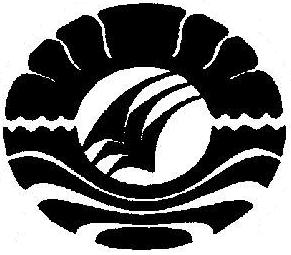 pSKRIPSIPELAKSANAAN SUPERVISI AKADEMIK KEPALA SEKOLAHDI SMP NEGERI 1 RAMPI KABUPATEN LUWU UTARAERNI GEROSIJURUSAN ADMINISTRASI PENDIDIKANFAKULTAS ILMU PENDIDIKANUNIVERSITAS NEGERI MAKASSAR2014PELAKSANAAN SUPERVISI AKADEMIK KEPALA SEKOLAHDI SMP NEGERI 1 RAMPI KABUPATEN LUWU UTARASKRIPSIDiajukan untuk Memenuhi Sebagian Persyaratan GunaMemperoleh Gelar Sarjana Pendidikan pada Jurusan Administrasi Pendidikan Strata Satu Fakultas  Ilmu PendidikanUniversitas Negeri MakassarOleh:ERNI GEROSI104304033JURUSAN ADMINISTRASI PENDIDIKANFAKULTAS ILMU PENDIDIKANUNIVERSITAS NEGERI MAKASSAR2014PERNYATAAN KEASLIAN SKRIPSISaya yang bertanda tangan dibawah ini : Nama	:  	Erni GerosiNim	:  	104304033Jurusan	:  	Administrasi PendidikanFakultas	:  	Ilmu PendidikanJudul	: 	Pelaksanaan Supervisi Akademik Kepala Sekolah Di SMP Negeri 1 Rampi Kabupaten Luwu UtaraMenyatakan dengan sebenarnya bahwa Skripsi yang saya tulis ini benar merupakan hasil karya saya sendiri dan bukan merupakan pengambilalihan tulisan atau pikiran orang lain yang saya akui sebagai hasil tulisan atau pikiran sendiri. Apabila dikemudian hari terbukti atau dapat dibuktikan bahwa skripsi ini hasil jiplakan atau mengandung unsur plagiat, maka saya bersedia menerima sanksi atas perbuatan tersebut sesuai ketentuan yang berlaku.Makassar,     Yang Membuat PernyataanErni Gerosi				     Nim.104304033Motto Dan Peruntukkan”Bukanlah hidup kalau tidak ada masalah, bukanlah sukses kalau tidak melalui rintangan,bukanlah menang kalau tidak dengan pertarungan,bukanlah lulus kalau tidak ada ujian, danbukanlah berhasil kalau tidak berusaha”Kuperuntukkan karya sederhana iniKapada Kedua Orang Tuaku Tercinta, Saudara-saudaraku, semua keluarga ku, Serta Orang-orang yang MenyayangikuYang selalu berdoa demi keberhasilan dan kesuksesanku.Semoga Tuhan memberikan kesempatan kepadaku untuk membalas segalanya, Amin..!!!ABSTRAKErni Gerosi, 2014. Pelaksanaan Supervisi  Akademik  Kepala  Sekolah di Sekolah Menengah Pertama Negeri 1 Rampi Kabupaten Luwu Utara.  Skripsi, dibimbing oleh  Prof. Suparlan Suhartono, M.Ed. Ph.D dan Dr. Ed. Faridah, ST, M.Sc. Jurusan Administrasi Pendidikan Fakultas Ilmu Pendidikan Universitas Negeri Makassar.Penelitian ini mengkaji tentang pelaksanaan supervisi akademik kepala sekolah di SMP Negeri 1 Rampi Kabupaten Luwu Utara. Fokus dalam  penelitian ini adalah bagaimanakah pelaksanaan supervisi akademik oleh kepala sekolah di SMP Negeri 1  Rampi Kabupaten Luwu Utara?  Berdasarkan fokus penelitian tersebut, selanjutnya  penelitian  ini  bertujuan  untuk  mengetahui pelaksanaan  supervisi  akademik kepala sekolah di SMP Negeri 1 Rampi Kabupaten Luwu Utara. Sedangkan yang menjadi unit analisis dalam penelitian ini adalah kepala sekolah dan guru mata pelajaran yang berjumlah 12 orang. Penelitian ini merupakan jenis penelitian  field research atau penelitian lapangan kualitatif dengan metode penelitian deskriptif. Prosedur pengumpulan data diperoleh dengan menggunakan wawancara dan dokumentasi. Data yang terkumpul kemudian di analisis dengan menggunakan teknik analisis deskriptif kualitatif. Dari hasil penelitian ini menunjukkan bahwa Pelaksanaan Supervisi Akademik Kepala Sekolah Di SMP Negeri 1 Rampi khsususnya dalam konsep manajemen, yaitu perencanaan, pelaksanaan, dan evaluasi dapat dinyatakan belum maksimal, hal ini dapat dilihat dari  pelaksanaan supervisi yang dilakukan kepala sekolah belum berjalan dengan baik. Sehingga mempengaruhi kurang profesionalisme guru.          PRAKATASegala puji dan syukur bagi Tuhan Yang Maha Kuasa, atas rahmat dan hidayah-Nya sehingga penulisan skripsi dengan judul Pelaksanaan Supervisi Akademik Kepala Sekolah Di SMP Negeri 1 Rampi Kabupaten Luwu Utara,  dapat terselesaikan dengan baik, walaupun dalam bentuk yang sangat sederhana. Seiring dengan rampungnya karya ini, atas segala bantuan, dan kemudahan yang didapatkan penulis, dengan tulus ikhlas penulis sampaikan rasa terima kasih yang sebesar-besarnya terutama kepada  Prof. Dr. Suparlan Suhartono, M.Ed, P.hD  dan Dr. Faridah, ST, M.Sc, masing-masing sebagai pembimbing pertama dan kedua yang telah meluangkan waktunya untuk memberikan petunjuk, bimbingan dan motivasi sejak awal penyusunan proposal hingga penulisan skripsi ini. Ucapan terima kasih penulis sampaikan pula kepada:Prof. Dr. H. Arismunandar, M.Pd selaku Rektor Universitas Negeri Makassar yang telah memberikan kesempatan kepada penulis untuk menyelesaikan studi di Universitas Negeri Makassar.Dr. Abdullah Sinring, M.Pd, sebagai Dekan; Drs. Ali Latif Amri, M.Pd sebagai Pembantu Dekan I;  Drs. Andi Mappincara, M.Pd  sebagai Pembantu Dekan II; dan Drs. Muh. Faisal, M.Pd sebagai Pembantu Dekan III FIP UNM, yang telah memberikan layanan akademik, administrasi, dan kemahasiswaan selama proses pendidikan dan penyelesaian studi.  Dr. Ratmawati, T.M.Pd  dan  Dra. Sitti Habibah, M.Si selaku Ketua dan Sekretaris Jurusan Administrasi Pendidikan Fakultas Ilmu Pendidikan Universitas Negeri Makassar yang dengan penuh perhatian memberikan bimbingan dan memfasilitasi penulis selama penyelesaian studi di Jurusan Administrasi Pendidikan FIP UNM.Bapak dan Ibu Dosen Jurusan Administrasi Pendidikan yang telah membagi ilmunya selama penulis menjalani studi.Dra. Andi Nurochmah, M.Pd dan Dr. Arnidah, S.Pd, M.Si, selaku penguji pada ujian skripsi yang memberikan bimbingan dan pengarahan kepada penulis di dalam menyelesaikan skripsi.Sitti Syarrafah, S.Ag  selaku kepala sekolah serta para guru, dan staf  SMP Negeri 1 Rampi  yang telah meluangkan waktunya dan telah memberikan kesempatan kepada penulis untuk melakukan penelitian di SMP Negeri 1 Rampi.Terkhusus ucapan terima kasih serta rasa hormatku yang amat mendalam kepada Ayahanda Pulli Gerosi (Alm.) dan  Ibunda Riana Gerosi selaku orang tua penulis yang dengan tulus dan ikhlas mendoakan, membesarkan, dan mendidik saya. Kepada seluruh keluarga dan orang-orang terdekat  yang telah mendukung penulis meraih cita-cita dan harapan masa depan.Buat teman-teman angkatan 2010 Jurusan Administrasi Pendidikan, yang memberikan motivasi serta semangat dan selalu menemani penulis dari awal menginjakkan kaki di perguruan tinggi hingga menyelesaikan studi.Harapan penulis, semoga segala bantuan, bimbingan dan dukungan yang telah diberikan oleh berbagai pihak yang memudahkan penyelesaian skripsi ini, bernilai ibadah dan senantiasa mendapat berkat dan Anugerah dari Tuhan Yesus. Untuk itu diharapkan saran dan kritikan yang bersifat membangun demi kesempurnaan skripsi ini.  Dan semoga karya ini dapat bermanfaat bagi pembaca, terlebih kepada penulis sendiri. Amin.  Makassar,   PenulisErni GerosiDAFTAR ISISAMPUL 		iHALAMAN JUDUL 		iiPERSETUJUAN PEMBIMBING 		iiiPENGESAHAN SKRIPSI		ivPERNYATAAN KEASLIAN SKRIPSI		vMOTTO 		viABSTRAK		viiPRAKATA		viiiDAFTAR ISI		xiDAFTAR TABEL		xiiiDAFTAR GAMBAR		xivDAFTAR LAMPIRAN 		xvBAB  I 	PENDAHULUAN		1Konteks Penelitian		1Fokus Penelitian		11Tujuan Penelitian		11Manfaat Penelitian		12BAB II 	TINJAUAN PUSTAKA DAN KERANGKA PIKIR 		13Tinjauan Pustaka 		13Konsep Dasar Supervisi 		13Pengertian Supervisi Secara Umum  		13Tujuan Dan Sasaran Supervisi 		15Fungsi  Supervisi  		16Prinsip-Prinsip Supervisi  		18Teknik-Teknik Supervisi 		19Supervisi Akademik		20Pengertian Supervisi Akademik 	    20Indikator Supervisi Kepala Sekolah ............................................    22Peran Kepala Sekolah Sebagai Supervisor	    25Kerangka Pikir 	    30BAB III	METODE PENELITIAN 		32Pendekatan dan Jenis Penelitian 		32Kehadiran Peneliti 		32Lokasi Penelitian 		33Sumber Data		33Prosedur Pengumpulan Data		34Analisis  Data		35Pengecekan Keabsahan Data 		36Tahap-Tahap Penelitian 		37BAB IV	HASIL PENELITIAN DAN PEMBAHASAN 		38Hasil Penelitian 		38Pembahasan 		57BAB V	KESIMPULAN DAN SARAN 		68Kesimpulan 		68Saran 		68DAFTAR PUSTAKA 		70LAMPIRAN 		73DAFTAR TABELNomor				       				  		Halaman  4.1.        Keadaan Siswa SMP Negeri 1  Rampi Tahun Ajaran2013/2014 	......	 40 4.2.         Keadaan Guru SMP Negeri 1 Rampi Tahun Ajaran2013/2014 .....	…..  41 4.3.         Keadaan sarana dan prasarana SMP Negeri 1 Rampi................................ 42 4.4.         Bentuk Pelaksanaan Supervisi Akademik di  SMP                 Negeri 1 Rampi........................................................................................... 49DAFTAR GAMBARNomor			                     Gambar 				Halaman  2.1.        Skema Kerangka Pikir ……………………………………….......	......	 30DAFTAR LAMPIRANNomor				       Judul   					  HalamanKisi-kisi Instrumen 	 	74Pedoman Wawancara 	 	75Foto Wawancara Penelitian 		78Hasil Supervisi  		RPP Guru Mata Pelajaran 		Surat Izin Penelitian Dari Kampus FIP UNM 		Surat Izin Penelitian Dari Badan Koordinasi Penanaman Modal Daerah Prov. Sul-Sel 		Surat Izin Penelitian Dari Kesbang  Politik dan Linmas Kab. Luwu Utara 		Surat Keterangan Telah Melaksanakan Penelitian 		Daftar Riwayat Hidup 		